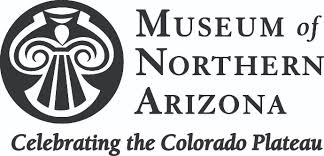 Vocabulary words:Geology: Geology is the study of rocks and other non-living things that make up the planet Earth	Rock Families: Geologist classify rocks into three basic groups based on how they were formed in nature.			The types of rocks are igneous, sedimentary and metamorphic.Earth Crust: The Earth's crust is the outermost layer of our planet; it's a thin shell that surrounds the entire Earth 		and is the part we live onMantle: The Earth’s mantle lies between the crust and the outer core of our planet. The mantle is mostly solid 		rock but parts are hotter and more fluid.Outer Core: The outer core is the outer layer of the core that is made of liquid iron and nickel. Since it is a 		liquid, the outer core can spin, and it does.Inner Core: The inner core is the deepest and hottest layer of our planet. It is solid rock made up of iron and nickel